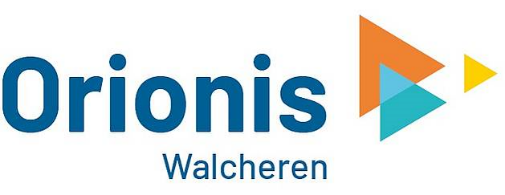 PRIVACY REGLEMENTORIONIS WALCHEREN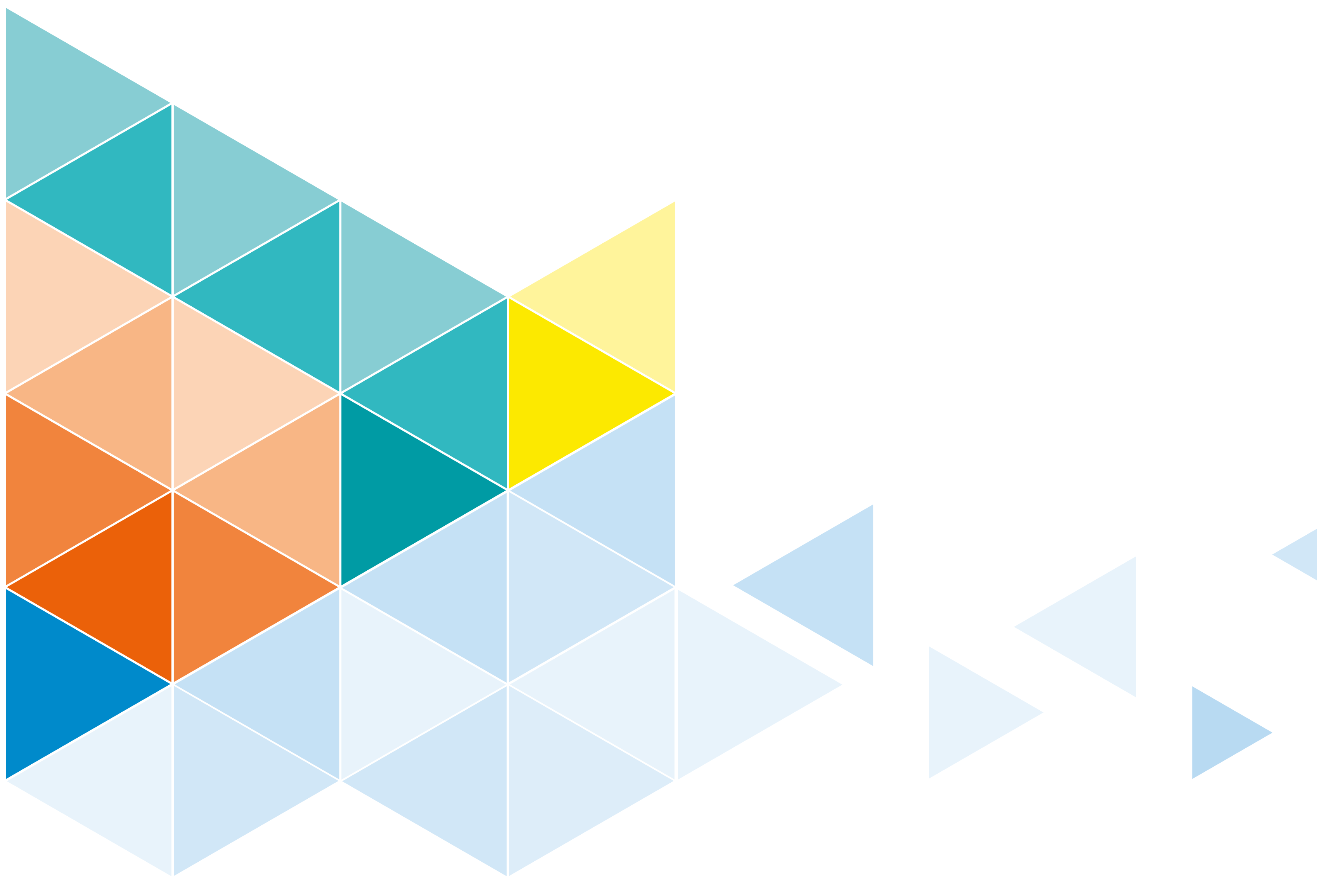 								Versie 2.0 d.d. 14-09-2023InleidingIn dit privacyreglement laat Orionis Walcheren zien op welke manier zij dagelijks omgaat met persoonsgegevens en privacy, en wat er wettelijk wel en niet verantwoord is.Privacy speelt een belangrijke rol in de relatie tussen de burger en de overheid en staat daarmee hoog op de bestuurlijke agenda. Orionis Walcheren heeft de verantwoordelijkheid over persoonsgegevens en gegevensuitwisseling op alle terreinen waar ze actief is. Orionis Walcheren is verplicht om zorgvuldig, veilig, proportioneel en vertrouwelijk om te gaan met het verzamelen, bewaren en beheren van persoonsgegevens van burgers, ketenpartners en medewerkers. Het beschermen van de privacy is complex, en wordt steeds complexer door technologische ontwikkelingen, de decentralisaties, grote uitdagingen op het terrein van veiligheid en nieuwe Europese wetgeving. Daarom vinden wij het belangrijk om transparant te zijn over de manier waarop wij met persoonsgegevens omgaan, en de privacy waarborgen.Wetgeving en definitiesOrionis Walcheren voert taken uit waar het bestuursrecht en strafrecht van toepassing is. Het juridische kader voor de omgang met persoonsgegevens in het bestuursrecht is de Algemene Verordening Gegevensbescherming (AVG ) samen met de uitvoeringswet  Algemene verordening gegevensbescherming. Het juridische kader voor de omgang met persoonsgegevens in het strafrecht is de Richtlijn bescherming van natuurlijke personen samen met de Wet politiegegevens (verder te noemen als de Richtlijn).De privacywetgeving geldend in het strafrecht is bijna gelijk aan de privacywetgeving in het bestuursrecht. Daar waar belangrijke afwijkingen zijn, wordt dit in het document apart aangegeven.De volgende begrippen worden in de AVG en de Richtlijn gebruikt (artikel 4, AVG / artikel 3 Richtlijn):Betrokkene: De persoon op wie de persoonsgegevens betrekking hebben. De betrokkene is degene van wie de gegevens worden verwerkt.Verwerker: De persoon of organisatie die de persoonsgegevens verwerkt in opdracht van een andere persoon of organisatie.Persoonsgegevens: Alle gegevens die gaan over mensen en waaraan je een mens als individu kunt herkennen. Het gaat hierbij niet alleen om vertrouwelijke gegevens, zoals over iemands gezondheid, maar om ieder gegeven dat te herleiden is tot een bepaald persoon (bijvoorbeeld; naam, adres, geboortedatum). Naast gewone persoonsgegevens kent de wet ook bijzondere persoonsgegevens. Dit zijn gegevens die gaan over gevoelige onderwerpen, zoals etnische achtergrond, politieke voorkeuren of geloofsovertuiging.Gegevensbeschermingseffectbeoordeling: Met een gegevensbeschermingseffectbeoordeling worden de effecten en risico’s van de nieuwe of bestaande verwerkingen beoordeeld op de bescherming van de privacy. Dit heet ook wel een Data Protection Impact Assessment (DPIA).Verwerkingsverantwoordelijke: Een persoon of instantie die alleen, of samen met een ander, het doel en de middelen voor de verwerking van persoonsgegevens vaststelt.Verwerking: Een verwerking is alles wat je met een persoonsgegeven doet, zoals: vastleggen, bewaren, verzamelen, bij elkaar voegen, verstrekken aan een ander en vernietigen.ReikwijdteHet reglement is van toepassing op alle verwerkingen van persoonsgegevens die binnen Orionis Walcheren plaatsvinden.VerantwoordelijkeHet bestuur van Orionis Walcheren is verantwoordelijk voor de verwerkingen die door of namens Orionis Walcheren worden uitgevoerd. Het bestuur van Orionis Walcheren is onder andere het Algemeen Bestuur, het Dagelijks Bestuur en Managementteam van Orionis Walcheren.VerwerkingenDe verwerking van persoonsgegevens is elke handeling of elk geheel van handelingen met persoonsgegevens, al dan niet uitgevoerd via geautomatiseerde processen. In de AVG valt onder een verwerking (artikel 4 AVG / artikel 3 Richtlijn):Verzamelen, vastleggen en ordenen.Bewaren, bijwerken en wijzigen.Opvragen, raadplegen, gebruiken.Verstrekken door middel van doorzending.Verspreiding of enige andere vorm van ter beschikkingstellen.Samenbrengen, met elkaar in verband brengen.Afschermen, uitwissen of vernietigen van gegevens.Doeleinden (artikel 5, AVG / artikel 4 Richtlijn)Volgens de wet mogen persoonsgegevens alleen verzameld worden als daarvoor een doel is vastgesteld. Het doel moet uitdrukkelijk omschreven en gerechtvaardigd zijn. De gegevens mogen niet voor andere doelen verwerkt worden. Voor de uitvoering van sommige wetten, zoals bijvoorbeeld de Participatiewet, zijn de doelen voor het verwerken in de wet al vastgelegd, net als de persoonsgegevens die gevraagd en verwerkt mogen worden.Rechtmatige grondslag (artikel 6, AVG / artikel 8 Richtlijn)In de wet staat dat er voor elke verwerking van persoonsgegevens een rechtmatige grondslag uit de wet van toepassing moet zijn. Dat betekent dat de verwerking alleen mag plaatsvinden:Om een verplichting na te komen die in de wet staat.Voor de uitvoering van een overeenkomst waar de betrokkene onderdeel was.Om een ernstige bedreiging voor de gezondheid van de betrokkene te bestrijden.Voor de goede vervulling van taken die Orionis Walcheren uitvoert.Wanneer de betrokkene toestemming heeft gegeven voor de specifieke verwerking.Wijze van verwerkingDe hoofdregel van de verwerking van persoonsgegevens is dat het alleen toegestaan is in overeenstemming met de wet, en op een zorgvuldige wijze. Persoonsgegevens worden zoveel mogelijk verzameld bij de betrokkene zelf. Zijn de persoonsgegevens al bekend in een centrale administratie dan worden deze gebruikt en niet opgevraagd bij de betrokkene zelf (Regeling SUWI, hoofdstuk 6 Eenmalige uitvraag van gegevens).De wet gaat uit van subsidiariteit. Dit betekent dat verwerking alleen is toegestaan wanneer het doel niet op een andere manier kan worden bereikt. In de wet wordt ook gesproken over proportionaliteit. Dit betekent dat persoonsgegevens alleen mogen worden verwerkt als dit in verhouding staat tot het doel. Wanneer met geen, of minder (belastende), persoonsgegevens hetzelfde doel bereikt kan worden moet daar altijd voor gekozen worden.Orionis Walcheren zorgt ervoor dat de persoonsgegevens kloppen en volledig zijn voordat ze verwerkt worden. Deze gegevens worden alleen verwerkt door personen met een geheimhoudingsplicht. Daarnaast beveiligt Orionis Walcheren alle persoonsgegevens. Dit moet voorkomen dat de persoonsgegevens kunnen worden ingezien of gewijzigd door iemand die daar geen recht toe heeft. Hoe Orionis Walcheren dit doet staat in het informatiebeveiligingsbeleid van Orionis Walcheren en in een eventueel aanvullend beveiligingsplan specifiek opgesteld voor een proces of registratie.Doorgifte (artikel 44 t/m 50, AVG / artikel 35 t/m 40 Richtlijn)Orionis Walcheren geeft binnen haar publiek rechtelijk taak geen persoonsgegevens door met een land buiten de Europese Economische Ruimte (EER) of een internationale organisatie.Transparantie en communicatieWet open overheidVia de Wet Open Overheid (WOO) is het mogelijk een verzoek om informatie in te dienen bij Orionis Walcheren. Bij het verzoek bekijkt Orionis Walcheren altijd of het antwoord geen inbreuk maakt op de persoonlijke levenssfeer van betrokkenen. In principe worden geen persoonsgegevens verstrekt.Wet hergebruik van overheidsinformatieDe Wet hergebruik van overheidsinformatie regelt het op verzoek verstrekken van overheidsinformatie voor hergebruik. Bij het verzoek bekijkt Orionis Walcheren altijd of het antwoord geen inbreuk maakt op de persoonlijke levenssfeer van betrokkenen. In principe worden geen persoonsgegevens verstrekt.Informatieplicht (artikel 13 en 14, AVG / artikel 12 en 13 Richtlijn)Orionis Walcheren informeert betrokkenen over het verwerken van persoonsgegevens. Wanneer betrokkenen gegevens aan Orionis Walcheren geven, worden zij op de hoogte gesteld van de manier waarop Orionis Walcheren met persoonsgegevens om zal gaan. Dit kan bijvoorbeeld via het eerste gesprek met de burger, de website of een (aanvraag)formulier gebeuren. De betrokkene wordt geen tweede keer geïnformeerd als hij/zij al weet dat Orionis Walcheren persoonsgegevens van hem/haar verzamelt en verwerkt, en weet waarom en voor welk doel dat gebeurt. Wanneer de gegevens via een andere weg verkregen worden, dus buiten de betrokkene om, wordt de betrokkene geïnformeerd op het moment dat de gegevens voor de eerste keer worden verwerkt.Niet altijd hoeft Orionis Walcheren aan de informatieplicht te voldoen. In artikel 14 lid 5 AVG en artikel 13 lid 3 Richtlijn is aangeven wanneer niet aan de informatieplicht hoeft te worden voldaan.VerwijderingOrionis Walcheren bewaart de persoonsgegevens niet langer dan nodig is voor de uitvoering van gemeentelijke taken, of zoals vastgelegd in de Archiefwet 1995, de Selectielijst gemeenten 2020 en de Wet politiegegevens. Wanneer er nog persoonsgegevens opgeslagen zijn die niet langer nodig zijn voor het bereiken van het doel worden deze zo snel mogelijk verwijderd. Dit houdt in dat deze gegevens vernietigd worden, of zo worden aangepast dat de informatie niet meer gebruikt kan worden om iemand te identificeren.Rechten van betrokkenen (artikel 15 t/m 21, AVG / artikel 14 t/m 18 Richtlijn)De wet bepaalt niet alleen de plichten van degenen die de persoonsgegevens verwerken, maar bepaalt ook de rechten van de personen van wie de gegevens worden verwerkt. Deze rechten worden ook wel de rechten van betrokkenen genoemd, en bestaan uit de volgende rechten:Recht op inzage: Betrokkenen hebben het recht om aan Orionis Walcheren te vragen welke persoonsgegevens er worden verwerkt;Recht op rectificatie: Betrokkenen hebben het recht om persoonsgegevens die niet juist zijn te laten aanpassen;Recht op gegevenswissing: Betrokkenen hebben het recht aan Orionis Walcheren te vragen persoonsgegevens niet meer te gebruiken.Recht op beperking: Betrokkenen hebben het recht om het gebruik van persoonsgegevens te beperken;Recht op overdraagbaarheid: Betrokkene hebben het recht de persoonsgegevens in een gestructureerde, gangbare en machine leesbare vorm te ontvangen, en het recht om die gegevens aan een andere verwerkingsverantwoordelijke over te dragen;Recht op bezwaar: Betrokkenen hebben het recht om bezwaar te maken tegen de verwerking van persoonsgegevens.Indienen van verzoekOm gebruik te maken van zijn/haar rechten kan de betrokkene een verzoek indienen bij Orionis Walcheren. Dit verzoek kan via de website van Orionis Walcheren, via de e-mail of schriftelijk ingediend worden. Orionis Walcheren heeft vier weken de tijd, vanaf de ontvangst van het verzoek, om te beoordelen of het verzoek gerechtvaardigd is. Niet altijd is een verzoek gerechtvaardigd. Zowel in de AVG als in de Richtlijn zijn er beperkingen op de rechten van de betrokkene opgenomen.Binnen vier weken laat Orionis Walcheren weten wat er met het verzoek gaat gebeuren. Als het verzoek niet wordt opgevolgd is er de mogelijkheid om bezwaar te maken bij Orionis Walcheren, of een klacht in te dienen bij de Autoriteit Persoonsgegevens (AP). Aan de hand van een verzoek kan Orionis Walcheren aanvullende informatie opvragen om zeker te zijn van de identiteit van de betrokkene. Geautomatiseerde verwerkingenBig data en trackingDoor middel van big data onderzoek en tracking mogen alleen gegevens verwerkt worden wanneer deze niet herleidbaar zijn tot een natuurlijk persoon. Daarnaast worden ze alleen verzameld voor onderzoek dat door, of namens, Orionis Walcheren wordt uitgevoerd. De verzamelde gegevens door big data onderzoek en tracking zijn alleen de gegevens die door geautoriseerde personen zijn verzameld. Wanneer de gegevens worden omgezet in een dataset zal dataminimalisatie worden toegepast. Dit betekent dat alleen de data die echt nodig is voor het behalen van het doel gebruikt zullen worden. Daarnaast kunnen persoonsgegevens gepseudonimiseerd worden zodat zij niet herleidbaar zijn tot een persoon.Orionis Walcheren maakt soms gebruik van big data en tracking. Dit doen wij in de volgende gevallen:Bekendmaking van wettelijke en lokale regelingenStimuleren gebruik sociale wetten en regelingenOpsporing onrechtmatig gebruik van publieke middelenInzet van camera’sBinnen Orionis Walcheren wordt gebruik gemaakt van (zichtbaar) cameratoezicht. Het doel van cameratoezicht is het waarborgen van de algemene veiligheid op het terrein en in de gebouwen alsmede het beschermen van de eigendommen van zowel Orionis Walcheren als van de medewerkers en bezoekers met in achtneming van de regels voor privacy.Orionis Walcheren kondigt op informatieborden aan dat er beeldopnames worden gemaakt. De informatieborden zijn duidelijk zichtbaar vanaf elke algemene toegang van het complex. Op de informatieborden staat de volgende tekst: “Voor uw en onze veiligheid wordt u gefilmd”.Daarnaast gebruikt alleen de Sociale Recherche van Orionis Walcheren een dashboard camera als hulpmiddel bij fraude onderzoeken.Camera’s kunnen een grote inbreuk maken op de privacy van diegene die gefilmd worden. Om de privacy zo goed mogelijk te waarborgen is er een cameraprotocol Orionis Walcheren opgesteld. In het cameraprotocol is o.a. de grondslag, het doel, de inzage in de beelden, de maatregelen tegen verlies, en de bewaartermijn beschreven.Plichten van Orionis WalcherenRegister van verwerkingen (artikel 30 AVG / artikel 24 Richtlijn)Orionis Walcheren is verantwoordelijk voor het aanleggen van een register van alle verwerkingen waarvan Orionis Walcheren de verwerkingsverantwoordelijke is. Het register bevat een beschrijving van wat er tijdens een verwerking plaatsvindt, en welke gegevens daarvoor worden gebruikt, namelijk:De naam en contactgegevens van de verwerkingsverantwoordelijke en, mogelijk, de gezamenlijke verwerkingsverantwoordelijke;De doelen van de verwerking;Een beschrijving van het soort persoonsgegevens en de daarbij horende betrokkenen;Een beschrijving van de ontvangers van de persoonsgegevens;Een beschrijving van het delen van persoonsgegevens aan een derde land of internationale organisatie;De termijnen waarin de verschillende persoonsgegevens moeten worden gewist;Een algemene beschrijving van de beveiligingsmaatregelen.Bovenstaande registraties gelden zowel voor de AVG als voor de Richtlijn. Naast bovenstaande registraties gelden de volgende registraties alleen voor verwerking op grond van de Richtlijn.Te weten (artikel 24 lid 1 sub e en g Richtlijn):In voorkomend geval het gebruik van profileringEen aanwijzing betreffende de rechtsgrondslag van de verwerking, met in begrip van doorgiften, waarvoor de persoonsgegevens bestemd zijn.Gegevensbeschermingseffectbeoordeling (artikel 35 AVG / artikel 27 Richtlijn)Met een gegevensbeschermingseffectbeoordeling worden de effecten en risico’s van nieuwe of bestaande verwerkingen beoordeeld op de bescherming van de privacy. Orionis Walcheren voert deze uit wanneer er een geautomatiseerde verwerking of een grootschalige verwerking plaatsvindt. Dit geldt in het bijzonder bij verwerkingen waarbij nieuwe technologieën worden gebruikt.Aanstellen van een Functionaris voor gegevensbescherming (FG) (artikel 37 t/m 39 AVG / artikel 32 t/m 34 Richtlijn)Orionis Walcheren heeft een FG aangesteld. De FG is betrokken bij alle aangelegenheden die verband houden met de bescherming van persoonsgegevens. De taken van de functionaris zijn informeren, adviseren, toezicht houden, bewustwording creëren, en optreden als contactpersoon van de Autoriteit Persoonsgegevens (AP). De afdelingen hebben hun eigen verantwoordelijkheid in het goed omgaan met privacygevoelige gegevens. Een verwerking van persoonsgegevens wordt eerst aan de FG gemeld voordat de verwerking begint. De FG is verantwoordelijk voor het structureel toetsen van de implementatie en de uitvoering van de wettelijke eisen en de richtlijnen van Orionis Walcheren op het gebied van privacy.Datalekken (Artikel 33en 34 AVG / artikel 30 en 31 Richtlijn)We spreken van een datalek wanneer persoonsgegevens in handen vallen van derden die geen toegang tot die gegevens mogen hebben. Wanneer er een datalek heeft plaatsgevonden meldt Orionis Walcheren dit uiterlijk binnen 72 uur nadat er kennis van de inbreuk is vernomen, aan de AP. Als dit later dan 72 uur is, wordt er een motivering voor de vertraging bij de melding gevoegd. Het kan zijn dat de inbreuk een hoog risico met zich meebrengt voor de rechten en vrijheden van de betrokkenen. In dit geval meldt Orionis Walcheren dit aan de betrokkenen in eenvoudige en duidelijke taal. Om toekomstige datalekken te voorkomen worden bestaande datalekken geëvalueerd.AfsluitingAls Orionis Walcheren een wettelijke verplichting niet nakomt kan de betrokkene een klacht indienen. Deze wordt via de klachtenregeling van Orionis Walcheren behandeld. In gevallen waar het reglement niets over zegt, beslist het Bestuur van Orionis Walcheren.Disclaimer:Dit product is een korte vertaling van de huidige privacywetgeving en gebaseerd op deVerordening (EU) 2016/679 betreffende de bescherming van natuurlijke personen in verband met de verwerking van persoonsgegevens en betreffende het vrije verkeer van die gegevens. DeRichtlijn (EU) 2016/680 – De bescherming van natuurlijke personen in verband met de verwerking van hun persoonsgegevens door de politie en strafrechtelijke autoriteiten, en het vrije verkeer van die gegevens.Vanzelfsprekend is de toepasbare wet- en regelgeving altijd leidend en kunnen er geen rechten ontleend worden aan dit document.